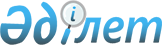 Об установлении повышенных на двадцать пять процентов окладов и тарифных ставок специалистам в области здравоохранения, социального обеспечения, образования, культуры, спорта и ветеринарии, являющимся гражданскими служащими и работающим в сельских населенных пунктах Кербулакского района
					
			Утративший силу
			
			
		
					Решение Кербулакского районного маслихата Алматинской области от 13 мая 2015 года № 43-251. Зарегистрировано Департаментом юстиции Алматинской области 10 июня 2015 года № 3218. Утратило силу решением Кербулакского районного маслихата Алматинской области от 10 декабря 2019 года № 52-296
      Сноска. Утратило силу решением Кербулакского районного маслихата Алматинской области от 10.12.2019 № 52-296 (вводится в действие со дня его первого официального опубликования).

      В соответствии с пунктом 4 статьи 18 Закона Республики Казахстан от 8 июля 2005 года "О государственном регулировании развития агропромышленного комплекса и сельских территорий", Кербулакский районный маслихат РЕШИЛ:

      1. Установить специалистам в области здравоохранения, социального обеспечения, образования, культуры, спорта и ветеринарии, являющимся гражданскими служащими и работающим в сельских населенных пунктах, а также указанным специалистам, работающим в государственных организациях, финансируемых из местных бюджетов повышенные на двадцать пять процентов оклады и тарифные ставки по сравнению со ставками специалистов, занимающихся этими видами деятельности в городских условиях. 

      2. Признать утратившими силу решение Кербулакского районного маслихата от 26 марта 2012 года № 04-22 "Об установлении ежемесячных надбавок к окладам и тарифным ставкам в размере двадцати пяти процентов к зарплате специалистом работающим в сельских населенных пунктах Кербулакского района в сфере социального обеспечения, образования, культуры и спорта" (зарегистрированного в Реестре государственной регистрации нормативных правовых актов от 25 апреля 2012 года № 2-13-156, опубликованного в районной газете "Кербулак жулдызы" от 04 мая 2012 года № 18 (3611)), решение Кербулакского районного маслихата от 9 ноября 2012 года № 11-73 "О внесении изменении в решение Кербулакского районного маслихата от 26 марта 2012 года № 04-22 "Об установлении ежемесячной надбавки к окладам и тарифным ставкам в размере двадцати пяти процентов к заработной плате специалистам работающим в сельских населенных пунктах Кербулакского района в сфере социального обеспечения, образования, культуры и спорта" (зарегистрированного в Реестре государственной регистрации нормативных правовых актов от 30 ноября 2012 года № 2205, опубликованного в районной газете "Кербулак жулдызы" от 7 декабря 2012 года № 49 (3642)).

      3. Возложить на руководителя государственного учреждения "Отдел экономики и бюджетного планирования Кербулакского района" (по согласованию Ш. М. Толегенов) опубликование настоящего решения после государственной регистрации в органах юстиции в официальных и периодических печатных изданиях, а также на интернет-ресурсе, определяемом Правительством Республики Казахстан, и на интернет-ресурсе районного маслихата. 

      4. Контроль за исполнением настоящего решения возложить на постоянную комиссию районного маслихата "По экономике и бюджету района, налогу, поддержке малого и среднего предпринимательства, коммунального хозяйства, озеленению и оказанию помощи населению".

       5. Настоящее решение вступает в силу со дня государственной регистрации в органах юстиции и вводится в действие по истечении десяти календарных дней после дня его первого официального опубликования. 
					© 2012. РГП на ПХВ «Институт законодательства и правовой информации Республики Казахстан» Министерства юстиции Республики Казахстан
				
      Председатель сессии

К. Толыбаев

      Секретарь маслихата

Е. Суранчинов
